Velika Gorica, 22.svibnja  2019.g.Klasa: 003-06/19-01/04Urbroj: 238-49-31-19-01P O Z I Vza  sjednicu Školskog odbora  UŠ Franje Lučića, koja će se održati u utorak, 28.05.2019., u 12,00 sati u prostoru Umjetničke škole.Predlažem sljedeći Dnevni red:Usvajanje zapisnika sa prošle sjednice Školskog odboraDonošenje Odluke o visini participacije roditelja/skrbnika te cijeni obrazovanja iz članka 9.stavka 3. Zakona o umjetničkom obrazovanju za školsku godinu 2019./2020.Donošenje načelne Odluke o odobrenju prava upisa učenika u I.razred srednje škole do navršenih 18 godina života., šk.god. 2019./20.Donošenje Odluke o kriterijima nagrađivanja učenika, korepetitora i nastavnika za šk.god. 2018/19.Pregledavanje natječajne dokumentacije kandidata prijavljenih na natječaj za ravnatelja RaznoMolimo da se sjednici odazovete, a u slučaju spriječenosti obavijestite školu.Predsjednik Školskog odbora:Tomislav Špoljar,prof.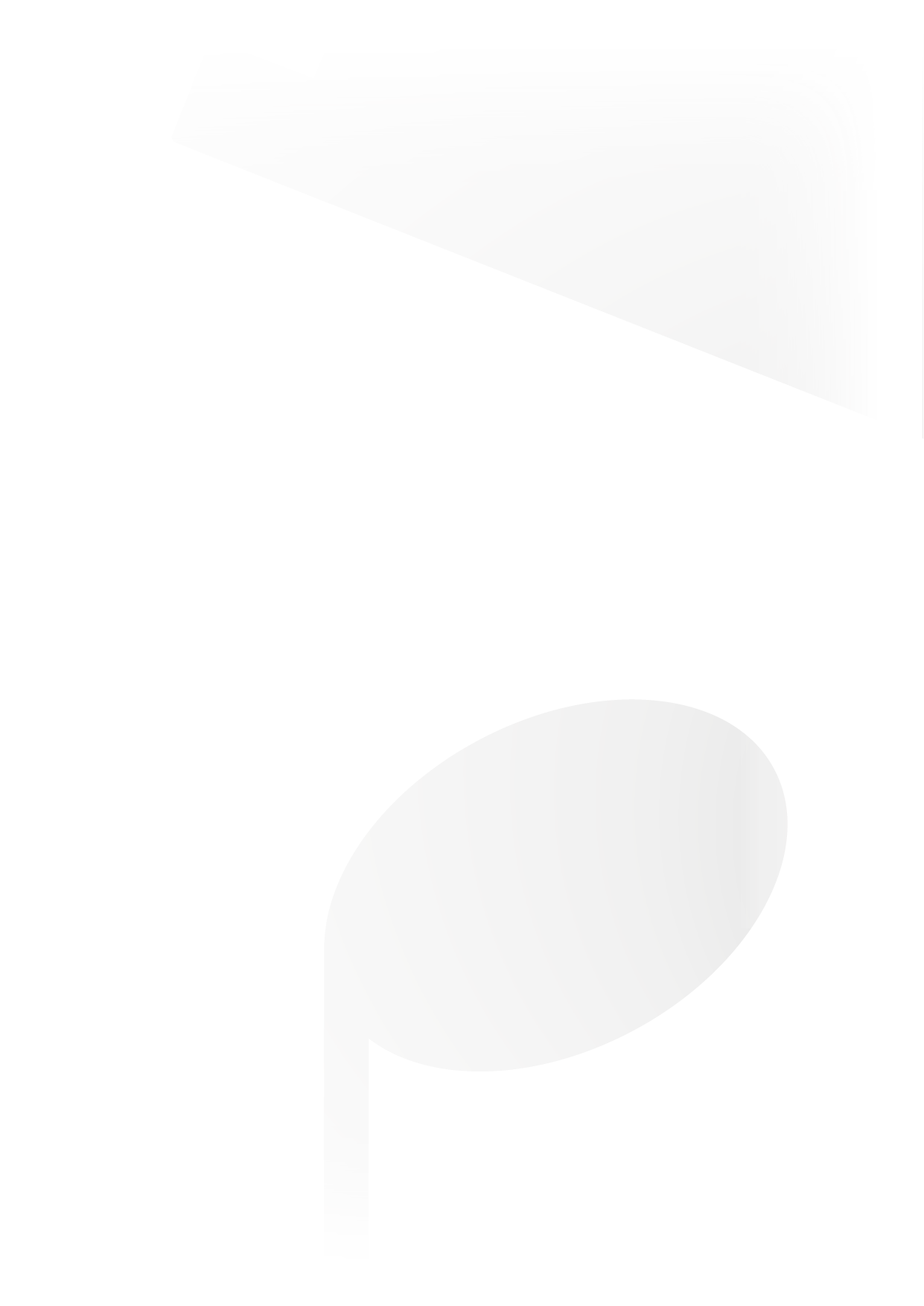 